ANEXO 2REGISTRO EN AGI – ANUALIDAD 2021PROGRAMA 45+DECLARO RESPONSABLEMENTE QUE: Mantengo mi situación de desempleo/inactivo, acreditada mediante informe de vida laboral emitida en fecha dd/mm/2021 que se adjunta al presente documento.Lugar y fecha: ________________________________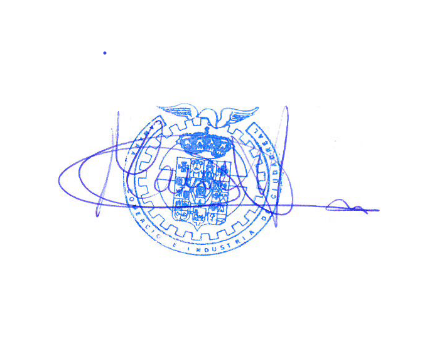 María Isla ManzanaresFirma del participante  	                                    Firma, nombre y apellidos del personal técnico y sello de CámaraLos datos personales proporcionados en el presente formulario serán tratados por Cámara de Comercio, Industria, Servicios y Navegación de España (C/ Ribera del Loira, 12, 28042, Madrid) y Cámara de Comercio, Industria y Navegación de Ciudad Real. Calle Lanza nº 2 CP 13001 de Ciudad Real en régimen de corresponsabilidad con la finalidad de proceder a su registro en la aplicación de gestión informática para tramitar su solicitud de participación en el Programa e informarle de acciones o actividades desarrolladas en el marco del Programa o para proporcionarles una cita. Conforme las bases de éste, las Cámaras tienen el deber de comunicar sus datos a auditores y entes financiadores del Programa u otros organismos públicos intervinientes en la gestión de fondos, con la finalidad de controlar su correcta asignación, cumplimiento de condiciones y, de forma despersonalizada, con fines estadísticos. Sus datos serán conservados por los plazos previstos en el Programa.Puede ejercer sus derechos de acceso, rectificación, supresión, portabilidad, limitación u oposición, escribiendo a cualquiera de las Cámaras a info@camaracr.org Deberán incluir una copia de su documento de identidad o documento oficial análogo que le identifique. Si lo considera oportuno, puede presentar una reclamación ante la Agencia Española de Protección de Datos.DATOS BÁSICOSDATOS BÁSICOSDATOS BÁSICOSDATOS BÁSICOSNOMBREAPELLIDOSFECHA NACIMIENTONIF / NIEDOMICILIOLOCALIDADCÓDIGO POSTALTELÉFONOE-MAILCÁMARA DE COMERCIOSITUACIÓN LABORAL:(marcar una opción)Inactivo (desempleado no inscrito en SEPE)Inactivo (desempleado no inscrito en SEPE)SITUACIÓN LABORAL:(marcar una opción)Desempleado (inscrito en SEPE)Menos de 6 meses inscritoSITUACIÓN LABORAL:(marcar una opción)Desempleado (inscrito en SEPE)Entre 6 y 12 meses inscritoSITUACIÓN LABORAL:(marcar una opción)Desempleado (inscrito en SEPE)Más de 12 meses inscritoNIVEL MÁXIMO DE ESTUDIOS ALCANZADO:(marcar una opción)Sin enseñanza primariaSin enseñanza primariaNIVEL MÁXIMO DE ESTUDIOS ALCANZADO:(marcar una opción)Enseñanza primariaEnseñanza primariaNIVEL MÁXIMO DE ESTUDIOS ALCANZADO:(marcar una opción)1º 2º 3º 4º ESO 1º 2º 3º 4º ESO NIVEL MÁXIMO DE ESTUDIOS ALCANZADO:(marcar una opción)FP BásicaFP BásicaNIVEL MÁXIMO DE ESTUDIOS ALCANZADO:(marcar una opción)FP grado medioFP grado medioNIVEL MÁXIMO DE ESTUDIOS ALCANZADO:(marcar una opción)BachilleratoBachilleratoNIVEL MÁXIMO DE ESTUDIOS ALCANZADO:(marcar una opción)Enseñanza postsecundaria no terciaria (certificados profesionalidad nivel 3)Enseñanza postsecundaria no terciaria (certificados profesionalidad nivel 3)NIVEL MÁXIMO DE ESTUDIOS ALCANZADO:(marcar una opción)Educación SuperiorFP Grado SuperiorNIVEL MÁXIMO DE ESTUDIOS ALCANZADO:(marcar una opción)Educación SuperiorDiplomatura universitaria o similar (240 créditos ECTS)NIVEL MÁXIMO DE ESTUDIOS ALCANZADO:(marcar una opción)Educación SuperiorLicenciatura universitaria o similar (más de 240 créditos ECTS)NIVEL MÁXIMO DE ESTUDIOS ALCANZADO:(marcar una opción)Postgrado UniversitarioPostgrado UniversitarioNIVEL MÁXIMO DE ESTUDIOS ALCANZADO:(marcar una opción)Enseñanzas doctoradoEnseñanzas doctoradoOTROS DATOS DEL PARCIPANTE(CUMPLIMENTACIÓN VOLUNTARIA)Marcar las opciones que correspondan¿Personas sin hogar o afectadas por la exclusión en materia de vivienda?OTROS DATOS DEL PARCIPANTE(CUMPLIMENTACIÓN VOLUNTARIA)Marcar las opciones que correspondan¿Discapacidad reconocida?OTROS DATOS DEL PARCIPANTE(CUMPLIMENTACIÓN VOLUNTARIA)Marcar las opciones que correspondan¿Inmigrante, participante de origen extranjero, minoría?